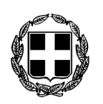     ΕΛΛΗΝΙΚΗ ΔΗΜΟΚΡΑΤΙΑ                                                                                                                                   ΝΟΜΟΣ ΔΩΔΕΚΑΝΗΣΟΥ				      ΠΡΟΣ:                           		               ΔΗΜΟΣ  ΚΩ	    ΔΗΜΟΤΙΚΟ  ΣΥΜΒΟΥΛΙΟ   									          ΣΥΝΕΔΡΙΑΣΗ 1η                  Κοιν.:  κ.κ.  Συμβούλους Δημοτικών Κοινοτήτων.  ΠΡΟΣΚΛΗΣΗΣΑΣ   ΠΡΟΣΚΑΛΟΥΜΕ  ΣΕ  ΤΑΚΤΙΚΗ  ΣΥΝΕΔΡΙΑΣΗ  ΤΟΥ  ΔΗΜΟΤΙΚΟΥ  ΣΥΜΒΟΥΛΙΟΥ  ΚΩ, ΣΤΗΝ ΑΙΘΟΥΣΑ  ΣΥΝΕΔΡΙΑΣΕΩΝ  ΤΟΥ,  ΣΤΙΣ   20  ΙΑΝΟΥΑΡΙΟΥ  2017,  ΗΜΕΡΑ  ΠΑΡΑΣΚΕΥΗ &  ΩΡΑ  18:00,  ΜΕ  ΤΑ ΠΑΡΑΚΑΤΩ  ΘΕΜΑΤΑ  ΣΤΗΝ  ΗΜΕΡΗΣΙΑ  ΔΙΑΤΑΞΗ: Λήψη απόφασης για τη συμμετοχή του Δήμου Κω σε εταιρικό σχήμα για την υποβολή πρότασης έργου στο πλαίσιο της 2ης Πρόσκλησης του Προγράμματος Συνεργασίας INTERREG V-A Ελλάδα – Κύπρος 2014 – 2020, το οποίο συγχρηματοδοτείται από το Ευρωπαϊκό Ταμείο Περιφερειακής Ανάπτυξης (ΕΤΠΑ). [Εισηγητής: Αντιδήμαρχος κ. Χατζηκαλύμνιος Μιχάλης.]Λήψη απόφασης για την αποδοχή χρηματοδότησης από το Πράσινο Ταμείο (ΝΠΔΔ του Υπουργείου Περιβάλλοντος & Ενέργειας) στο πλαίσιο του χρηματοδοτικού του προγράμματος  «Λοιπές Δράσεις Περιβαλλοντικού Ισοζυγίου 2016» - Άξονας Προτεραιότητας 4: “Αστική Βιώσιμη Κινητικότητα” για την εκπόνηση  Σχεδίου Βιώσιμης Αστικής Κινητικότητας (ΣΒΑΚ) στον Δήμο Κω και εξουσιοδότηση εκπροσώπου Δήμου Κω για την υπογραφή σύμβασης δεσμευομένου λογαριασμού. [Εισηγητής: Αντιδήμαρχος κ. Χατζηκαλύμνιος Μιχάλης.]Συγκρότηση επιτροπής παραλαβής φυσικού εδάφους για το έργο: “Διανοίξεις δρόμων σχεδίου πόλεως στο Πλατάνι και παράπλευρα της υπό διάνοιξη περιμετρικής οδού (οδοί Αττάλου, Αρτέμιδος, Αρχ. Γαβριήλ, Χάλκης)”, με Α.Μ.: 27/2015. [Εισηγητής: Αντιδήμαρχος κ. Γερασκλής Δαυίδ.]Λήψη  απόφασης  για  την  κατάργηση  των  λυκειακών  τάξεων  Ζηπαρίου  για  το  σχολικό  έτος 2017-2018 και ίδρυσης αυτοτελούς Λυκείου Ζηπαρίου, βάσει του Φ.Ε.Κ. υπ’ αριθμ. 361 τεύχος Β/ 01-12-2016. [Εισηγητής: Δημοτικός σύμβουλος & Πρόεδρος Δ/Σ Α’ & Β’ Σχολικής Επιτροπής κ. Ζερβός Εμμανουήλ.]Λήψη απόφασης για τον προγραμματισμό προσλήψεων τακτικού προσωπικού ανταποδοτικού χαρακτήρα για τις ανάγκες του Δήμου Κω. [Εισηγητής : Αντιδήμαρχος κ. Γερασκλής Δαυίδ.]Έγκριση της υπ’ αριθμ. 1/2017 απόφασης του Δ/Σ του ΔΟΠΑΒΣ περί υποχρεωτικής αναμόρφωσης του Π/Υ Εσόδων – Εξόδων οικον. έτους 2017. [Εισηγητής: Δημοτικός Σύμβουλος & Πρόεδρος του Δ/Σ του ΔΟΠΑΒΣ κ. Μουζουράκης Θεόφιλος.]Έγκριση της υπ’ αριθμ. 175/2016 απόφασης του Δ/Σ του ΔΟΠΑΒΣ περί αναμόρφωσης Π/Υ εσόδων εξόδων οικον. έτους 2016. [Εισηγητής: Δημοτικός Σύμβουλος & Πρόεδρος του Δ/Σ του ΔΟΠΑΒΣ κ. Μουζουράκης Θεόφιλος.]Έγκριση της υπ’ αριθμ. 1/2017 απόφασης  του Δ/Σ του Δ.Λ.Τ. περί υποχρεωτικής αναμόρφωσης του Π/Υ Εσόδων – Εξόδων οικον. έτους 2017. [Εισηγητής: Αντιπρόεδρος του Δ/Σ Δ.Λ.Τ. κ. Κοκκαλάκης Γεώργιος.]Έγκριση της υπ’ αριθ. 75/2016 απόφασης του Δημοτικού Λιμενικού Ταμείου, περί αναμόρφωσης προϋπολογισμού έτους 2016. [Εισηγητής: Αντιπρόεδρος του Δ/Σ Δ.Λ.Τ. κ. Κοκκαλάκης Γεώργιος.]Έγκριση της ορθής επανάληψης της υπ’ αριθμ. 21/2016 απόφασης του Δ/Σ του ΔΗ.ΡΑ.Σ.Κ.  περί ψήφισης προϋπολογισμού εσόδων – εξόδων της Επιχείρησης οικον. έτους 2017.  [Εισηγήτρια: δημοτική σύμβουλος & Πρόεδρος του Δ/Σ του ΔΗΡΑΣΚ κα. Γρηγοριάδη – Παντελίκιζη Βασιλεία.]Έγκριση 1ου ΑΠΕ – 1ου ΠΚΤΝΜ και χορήγηση 1ης παράτασης του έργου: “Αναδιαρρύθμιση Πολιτιστικού Κέντρου Δ.Κ. Κεφάλου – αντικατάσταση εξωτερικών κουφωμάτων”, (Α.Μ.: 59/2015). [Εισηγητής: Αντιδήμαρχος κ. Γερασκλής Δαυίδ.]Έγκριση 1ης παράτασης της συμβατικής προθεσμίας εκτέλεσης του έργου: “Κατασκευή προστατευτικού τοιχίου στο Χαρμύλι”, (Α.Μ.: 32/2016). [Εισηγητής: Αντιδήμαρχος κ. Γερασκλής Δαυίδ.]Λήψη απόφασης για τη λύση της σύμβασης μεταξύ Δήμου Κω και του μειοδότη που αναδείχθηκε από τον διαγωνισμό της υπηρεσίας με τίτλο: “Έκδοση πιστοποιητικού ενεργειακής απόδοσης του κτιρίου των τεχνικών υπηρεσιών Δήμου Κω”  και έγκρισης  για  την  έναρξη  της διαδικασίας νέου διαγωνισμού της ανωτέρω υπηρεσίας.  [Εισηγήτρια Αντιδήμαρχος κα Παπαχρήστου – Ψύρη Ευτέρπη].Ορισμός Μελών της Επιτροπής Φορολογικών Διαφορών & Αμφισβητήσεων. [Εισηγήτρια: Αντιδήμαρχος κα. Παπαχρήστου – Ψύρη Ευτέρπη.]Ορισμός Μελών της Επιτροπής Κατάρτισης Ετησίων Μητρώων Αρρένων. [Εισηγητής: Αντιδήμαρχος κ. Κρητικός Αντώνιος.]Ορισμός Μελών της  Επιτροπής Καταστροφής Κινητών Πραγμάτων. [Εισηγητής: Αντιδήμαρχος κ. Κρητικός Αντώνιος.]Ορισμός Μελών της Επιτροπής για την παρακολούθηση και την παραλαβή σύμβασης προμηθειών  Δήμου Κω. [Εισηγητής: Αντιδήμαρχος κ. Κρητικός Αντώνιος.]Ορισμός Μελών της Επιτροπής για την παραλαβή σύμβασης παροχής υπηρεσιών Δήμου Κω. [Εισηγητής: Αντιδήμαρχος κ. Κρητικός Αντώνιος.]Λήψη απόφασης για τον καθορισμό θέσεων πρακτικής άσκησης σπουδαστών ΤΕΙ στον Δήμου Κω, μετά τις νέες αλλαγές που εστάλησαν από το αρμόδιο Υπουργείο. [Εισηγητής: Αντιδήμαρχος κ. Κρητικός Αντώνιος.]Λήψη απόφασης για τον καθορισμό αφετηρίας των εκμισθωμένων τουριστικών τρένων ιδιοκτησίας Δήμου Κω. [Εισηγητής: Αντιδήμαρχος κ. Γερασκλής Δαυίδ.]Επικαιροποίηση της υπ’ αριθμ. 185/2010 απόφασης του Δ.Σ. τ. Δήμου Κω ως προς τον ακριβή προσδιορισμό της αφετηρίας τουριστικού τρένου. [Εισηγητής: Αντιδήμαρχος κ. Γερασκλής Δαυίδ.]Γνωμοδότηση επί της Μ.Π.Ε. του έργου:  Περιβαλλοντική αδειοδότηση του υφιστάμενου κύριου τουριστικού καταλύματος που αναβαθμίζεται από 4* σε 5* και αυξάνει τη δυναμικότητα του σε 545 κλίνες (αύξηση κατά 84 κλίνες λόγω λειτουργικής και πολεοδομικής τακτοποίησης αυθαιρέτων εγκαταστάσεων του), εντός γηπέδου 41.511,52 τ.μ. στη θέση “Αγ. Φωκάς” Δημοτικής Κοινότητας Κω, Δ.Ε. Κω, Δήμου Κω, Νήσου Κω, Νομού Δωδεκανήσου, Π.Ε. Κω, Περιφέρειας Νοτίου Αιγαίου, ιδιοκτησίας “ΔΗΜΗΤΡΑ ΜΠΗΤΣ Α.Ε.”. [Εισηγητής:  Αντιδήμαρχος κ. Γερασκλής Δαυίδ.]                                             Ο ΠΡΟΕΔΡΟΣ ΤΟΥ Δ.Σ.                                            Ν.Γ.ΜΥΛΩΝΑΣ